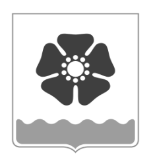 Городской Совет депутатовмуниципального образования «Северодвинск» (Совет депутатов Северодвинска)седьмого созываРЕШЕНИЕО внесении изменений в Правила благоустройства территории муниципального образования «Северодвинск» В соответствии с Гражданским кодексом Российской Федерации, Федеральным законом от 06.10.2003 № 131-ФЗ «Об общих принципах организации местного самоуправления в Российской Федерации», в целях организации благоустройства и необходимости урегулирования вопросов, связанных с размещением брошенных транспортных средств на территории городского округа Архангельской области «Северодвинск», на основании протокола общественных обсуждений от 05.06.2023,                    Совет депутатов Северодвинскарешил:1. Внести в Правила благоустройства территории муниципального образования «Северодвинск», утвержденные решением Совета депутатов Северодвинска от 14.12.2017 № 40 (в редакции от 13.12.2022), следующие изменения:1) абзацы пятнадцатый и шестнадцатый подпункта 10.19 пункта 10 исключить;2) дополнить пункт 10 подпунктом 10.23 следующего содержания:«10.23. Транспортное средство, имеющее признаки брошенного, предусмотренные подпунктом 35 подпункта 1.4 пункта 1 настоящих Правил (далее – транспортное средство с признаками брошенного), выявленное на территориях общего пользования, земельных участках муниципальных учреждений образования, культуры, физической культуры и спорта, а также земельных участках многоквартирных домов (далее – запретные территории), подлежит перемещению (вывозу) за пределы запретной территории его собственником либо соответствующей организацией, уполномоченной Администрацией Северодвинска на перемещение брошенных транспортных средств, на специальную стоянку для их дальнейшего временного хранения (далее – стоянка для временного хранения). Собственники иных земельных участков могут принимать меры по перемещению (вывозу) со своих земельных участков брошенных транспортных средств в соответствии                             с Гражданским кодексом Российской Федерации.Выявление транспортных средств с признаками брошенных, а также рассмотрение вопроса о возможности либо невозможности их перемещения (вывоза) осуществляется специально созданной комиссией при Администрации Северодвинска (далее – комиссия) на основании сведений о брошенных транспортных средствах, содержащихся в поступающих обращениях органов государственной власти, органов местного самоуправления, индивидуальных предпринимателей, физических и юридических лиц.Порядок деятельности комиссии устанавливается постановлением Администрации Северодвинска и должен предусматривать уведомление собственника транспортного средства о выявлении транспортного средства с признаками брошенного (при наличии информации о собственнике), размещение на транспортном средстве с признаками брошенного требования о добровольном его перемещении собственником, размещение                    на официальном сайте Администрации Северодвинска в информационно-телекоммуникационной сети «Интернет» информации о выявлении транспортного средства     с признаками брошенного, о его перемещении на стоянку для временного хранения и иные мероприятия, связанные с рассмотрением вопросов по брошенным транспортным средствам.Выявленные на запретных территориях транспортные средства с признаками брошенных подлежат учету уполномоченным органом Администрации Северодвинска (далее – уполномоченный орган).Организация работ по выявлению, учету брошенных транспортных средств, соблюдению условий перемещения (вывоза) транспортных средств с признаками брошенных на стоянку для временного хранения, их хранения и выдачи собственникам осуществляется уполномоченным органом в порядке, установленном постановлением Администрации Северодвинска.В течение десяти рабочих дней со дня вступления в силу решения суда о признании транспортного средства брошенным и признания права собственности на него                               за муниципальным образованием «Северодвинск» Администрацией Северодвинска принимается решение о распоряжении данным транспортным средством в соответствии с муниципальными правовыми актами.».2. Настоящее решение вступает в силу после его официального опубликования.3. Опубликовать (обнародовать) настоящее решение в бюллетене нормативно-правовых актов муниципального образования «Северодвинск» «Вполне официально», разместить в сетевом издании «Вполне официально (вполне-официально.рф) и на официальных интернет-сайтах Совета депутатов Северодвинска и Администрации Северодвинска.от22.06.2023№  56ПредседательСовета депутатов Северодвинска_______________________М.А. СтарожиловГлава Северодвинска  ________________________И.В. Арсентьев